Подготовительная группа Лексическая тема: «Обитатели водоёмов» Прочитайте с детьми: С. Сахарнова «Кто в море живет», «Кто в воде живет» В. Мельникова «Обитатели рек» - Т. Шорыгина «Удивительные рыбы» Выучите с детьми:              Сом Под корягой дремлет сом, Шевелит усами… Ну какой же это сон, Посудите сами? Чуть прилег, и вдруг налим Очутился рядом с ним, В самой гуще камыша Два поссорились ерша. Щука щелкнула зубами… Что за сон – судите сами! Сом усами шевельнул, Рассердился и … заснул.                      Е. Стюарт      3. Расскажите детям: Самые, самые Самая огромная на Земле рыба - китовая акула, длина ее до 20 метров. Самая крупная речная рыба - сом. Длина этого хищника Достигает 5 м, а масса - более 300 кг. Самой морозостойкой является редкая рыба даллия, или черная рыба, живущая в небольших реках и болотах Чукотки, а также у побережья Аляски. Водоемы там промерзают до самого дна. Но это не мешает далии, она зарывается в ил и там зимует вмерзает даже в лед. При этом промерзает настолько, что становится хрупкой. В таком состоянии находится всю долгую зиму. Весной она оттаивает и продолжает нормально жить дальше! Самая маленькая рыбка наших вод - бычок Берга, населяющий Черное, Азовское, Каспийское моря. Бычки в 3 см среди своих сородичей кажутся великанами. Рекордсменом по прыжкам среди рыб является семга, преодолевающая в воздухе 3-4 м. Это интересно У берегов Европы, от Черного до Баренцева моря живет рыба морской черт. По внешнему виду она оправдывает свое название. Представьте себе полутораметрового головастика с огромной зубастой пастью, со спиной, утыканной колючками, и с кожей, покрытой бородавками. Передний луч спинного плавника — «удочка» - вытянут у него в гибкий прут, на конце прута - кисточка. Полузарывшись в песок, черт наклоняет прут в разные стороны и шевелит кисточкой. Стоит заинтересованной рыбке приблизиться - и она мгновенно исчезает в огромной пасти. Викторина про рыб У кого оба глаза на одном боку? (У камбалы.) У кого рот на брюхе? (У акулы.) Кто плавает хвостом вперед? (Мальки горбуши уходят из реки в море хвостом вперед.) Кто летает, а не птица? (Летучая рыба может пролететь более ста метров, летит, как планер.) Какая рыба по внешнему виду напоминает шахматную фигуру? (Морской конек.) Какие рыбы имеют усики? (Осетровые, усач, карп, сазан.) Какие рыбы носят оружие на носу? (Рыба-меч, рыба- пила.) Какие рыбы носят название небесных светил? (Рыба- луна, рыба-солнце.) Какая рыба плавает быстрее всех других рыб? (Рыба- меч - 25 м/сек.) Мультфильм           Серия детских познавательных мультфильмов с Чевостиком: сборник «Про океан» сборник «Животные – Рыбы – Птицы» Нарисуйте вместе с ребенком: «Морские глубины» 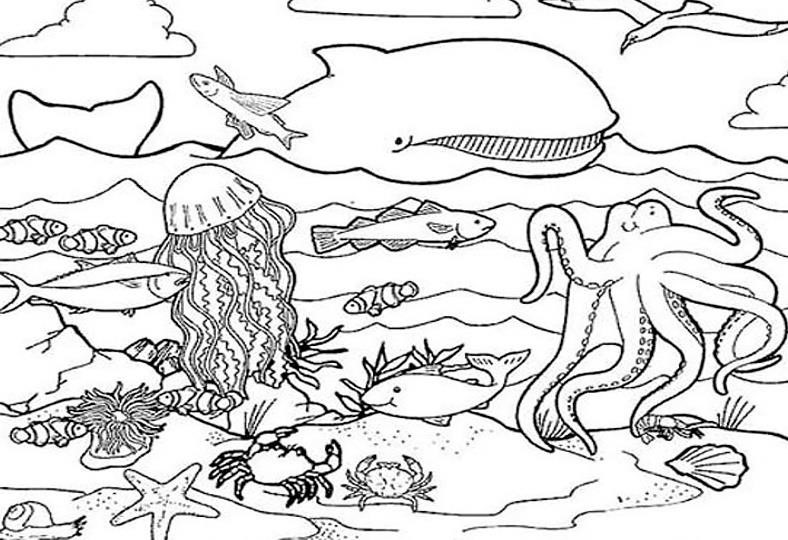 Оригами «Аквариум» 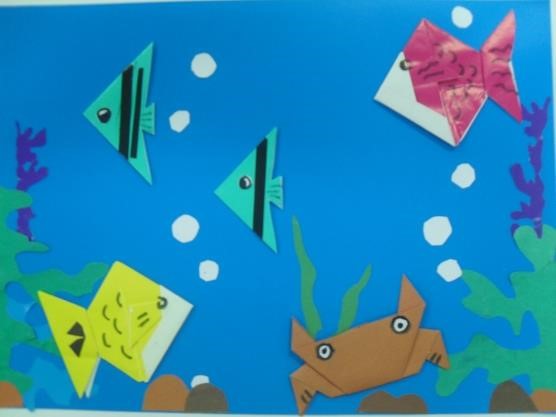 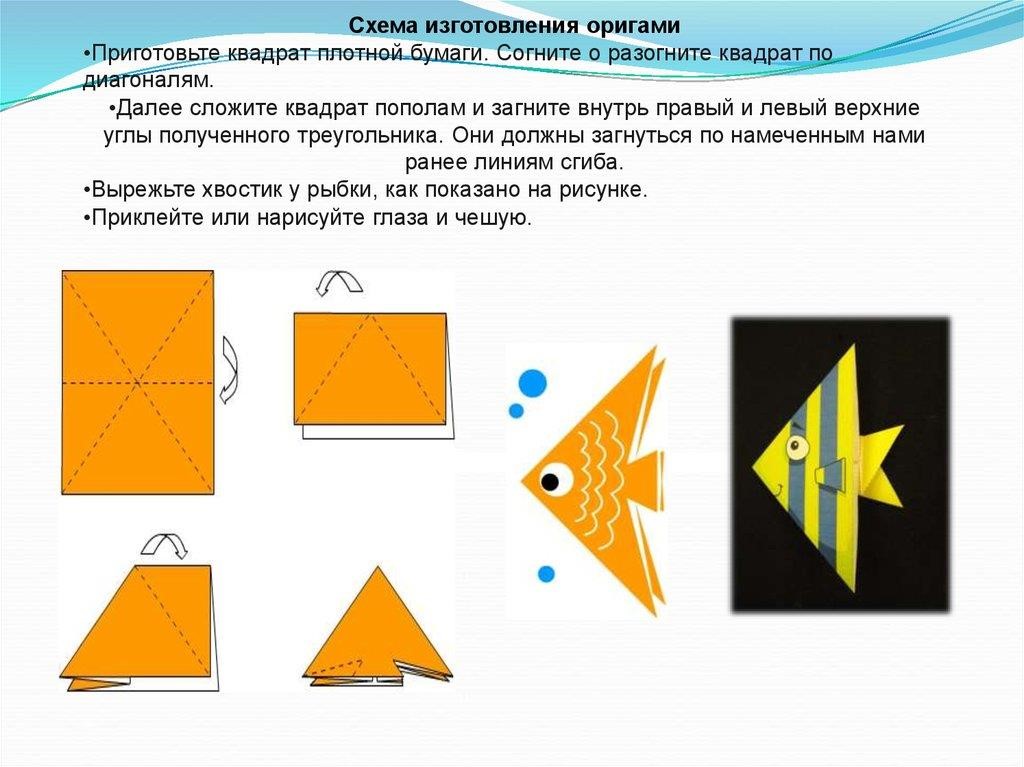 Подготовительная группа Лексическая тема: «Весенние цветы» 2. Прочитайте с детьми: Г. Скребицкий «Весенняя песня» В. Фисюк «Красивые первые весенние цветы» Н. Петренко «Весенние цветы в саду»      2. Выучите с детьми:                Апрель!!!  Слышишь ты синичью трель?!! Наступил у нас апрель И сменил деревьям почки На зелёные листочки!!! Греют белые бока Кучевые облака, Им под солнечным лучом Скоро будет горячо! Птицы с юга прилетели, Песни звонкие запели! В расцветающем краю Вместе с ними я пою!!!                        Эдель Вайс        3. Расскажите детям:            Интересные факты, связанные с цветами: О цветах писали Пушкин, Тютчев, Фет, Блок и другие. Роман А. Дюма «Черный тюльпан» является классикой мировой литературы. Его несколько раз экранизировали, а в конце XX века сняли мультфильм. В Германии произрастает самая древняя в мире роза. Местом ее расположения выступает собор Хильдесхайме. Уже более 1000 лет она радует глаз посетителей, причем ее куст уже практически возвышается над крышей здания. На склонах гор Южной Америки можно встретить цветок Пуйя Раймонда, который раскрывает свои лепестки лишь один раз в 150 лет, а после – погибает. Самым большим цветком на планете признана Раффлезия Арнольда, вес которой достигает 11 кг, а диаметр 91 см. Чтобы его увидеть, нужно попасть на остров Суматра в Индонезии. Самую большую цену – $5000 – платят за золотую орхидею, которая выпускает свои первые стрелы с соцветиями только после 15 лет жизни. Местом ее произрастания является гора Кинабалу в Малайзии. В появлении такого головного убора, как шляпа, «виноваты» цветы, а точнее – розы. В средневековой Франции женщины покрывали головы венками, сплетенными из этих цветов. Их называли шпанелью, и они же стали прародительницами современной шляпки. Мультфильм          Серия детских познавательных мультфильмов с Чевостиком:           «Чевостик на ферме»          Обучающие мультфильмы для детей "Уроки тетушки Совы". Развивающий мультфильм - "Времена Года"           Мультфильм «Весенняя сказка» создан на киностудии «Союзмультфильм» в 1949 году. Нарисуйте вместе с ребенком: 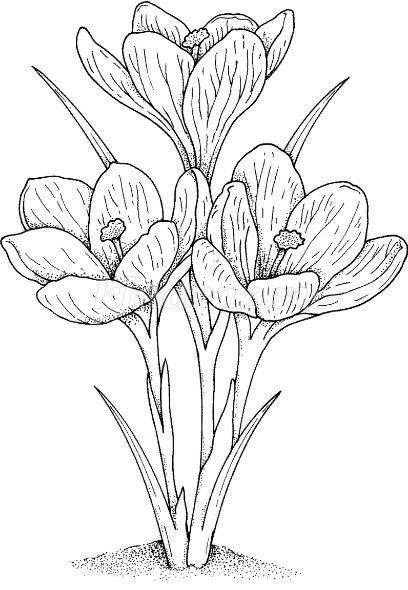 Оригами «Тюльпан» 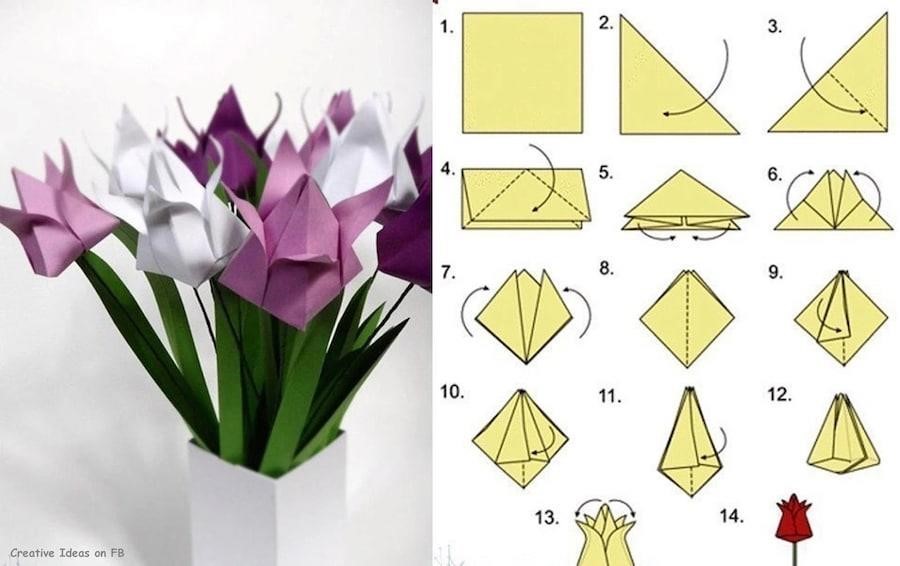 Подготовительная группа Лексическая тема: «Космос» 3. Прочитайте с детьми: Л. Петраковская «Звездное небо» Е. Левитан «Мир в котором живут звезды» Энциклопедия для детей «Планеты солнечной системы»      2. Выучите с детьми:           Планеты По порядку все планеты Назовёт любой из нас: Раз - Меркурий, Два - Венера, Три - Земля, Четыре - Марс. Пять - Юпитер, Шесть - Сатурн, Семь - Уран, За ним - Нептун. Он восьмым идёт по счёту. А за ним уже, потом, И девятая планета Под названием Плутон.                Аркадий Хайт Расскажите детям: Сказка про планету Земля                                                                 Мария Юнак Итак, слушайте Жила была маленькая планета. Звали её Земля. Ну, не такая уж она была маленькая, просто по сравнению с Солнцем, большим и горячим, вокруг которого она вращалась, просто малышка. Двигалась она вокруг Солнца так, как будто ее за веревочку крутят. На одной половине, обращенной к Солнцу всегда было лето и стоял день, а с другой стороны всегда зима и ночь. Так как глаза Земли были расположены именно со стороны,  обращенной к Солнцу, то они скоро разболелись от яркого света. Планета попыталась отвернуться, но слишком сильно дернулась, и ее закружило. Остановиться она уже не могла. Так и пришлось ей кружась вокруг себя (вращаясь вокруг своей оси) и продолжать движение вокруг Солнца. Вращаться все время было трудно, и поначалу, кружилась голова, но потом Земля привыкла. Зато теперь свет не все время слепил её, а мягко освещал по очереди то одну половину, то другую. День сменялся вечером, а потом и ночью, на смену которой приходило утро. Красота! 5. Мультфильм: Космос для Детей. Путешествие среди Звезд и Планет. Познавательный Мультик для Детей Наука для детей - Все о космосе и звёздах. Сборник | Смешарики Пинкод            Серия детских познавательных аудиозаписей с Чевостиком и дядей Кузей: Спутник Земли – Луна - Увлекательная астрономия Нарисуйте вместе с ребенком: 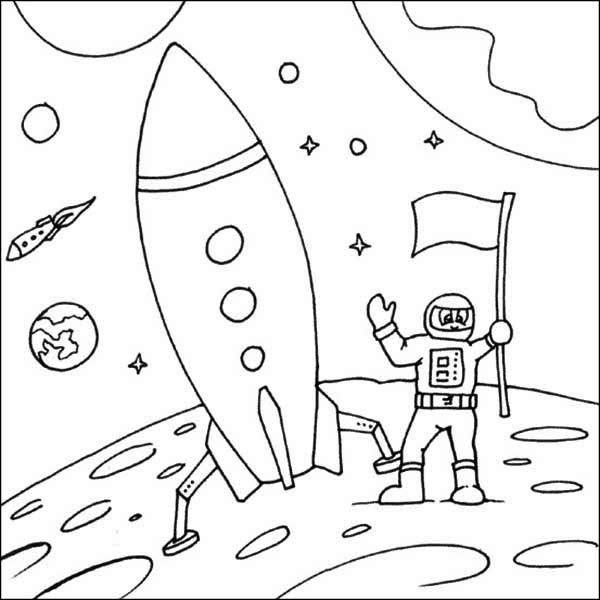 Оригами «Ракета» 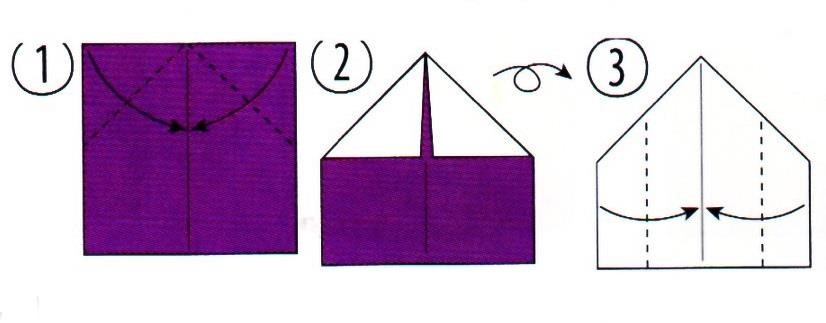 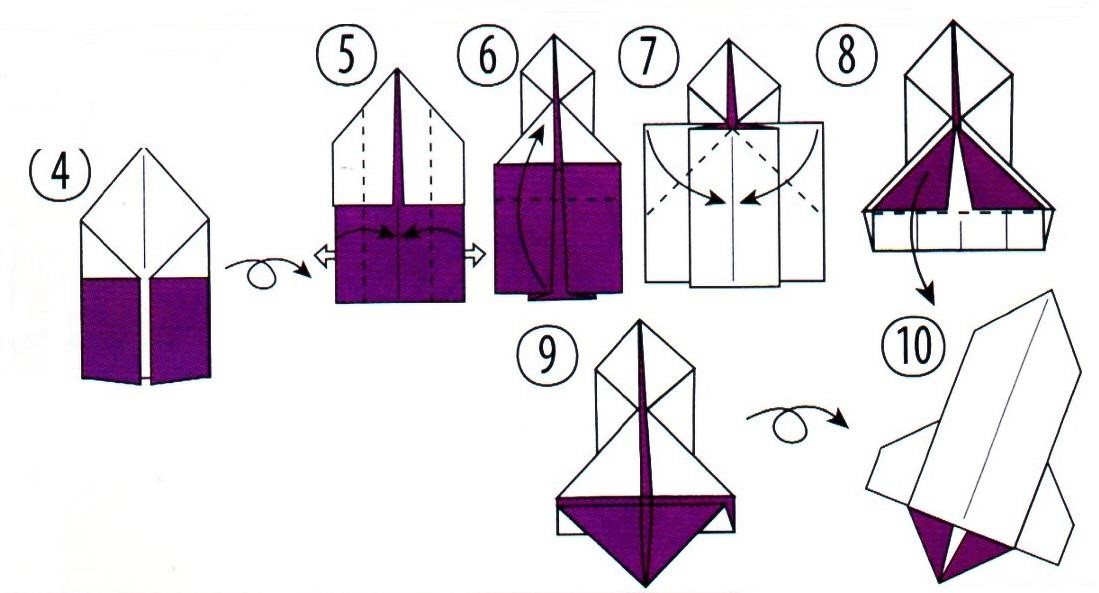 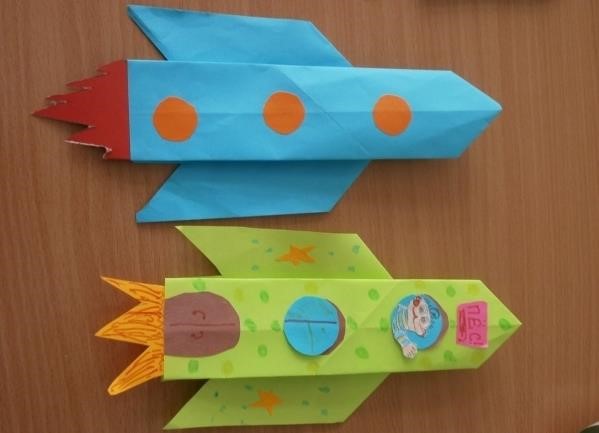 